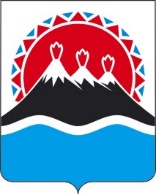 РЕГИОНАЛЬНАЯ СЛУЖБА ПО ТАРИФАМ И ЦЕНАМ КАМЧАТСКОГО КРАЯПроект ПОСТАНОВЛЕНИЯ                   г. Петропавловск-КамчатскийВ соответствии с Федеральным законом от 26.03.2003 № 35-ФЗ «Об электроэнергетике», постановлениями Правительства Российской Федерации от 29.12.2011 № 1178 «О ценообразовании в области регулируемых цен (тарифов) в электроэнергетике, постановлением Правительства Камчатского края от 19.12.2008 № 424-П «Об утверждении Положения о Региональной службе по тарифам и ценам Камчатского края», протоколом Правления Региональной службы по тарифам и ценам Камчатского края от ХХ.01.2022 № ХХ, в целях приведения в соответствие с законодательством Российской ФедерацииПОСТАНОВЛЯЮ:Внести в постановление Региональной службы по тарифам и ценам Камчатского края от 28.12.2018 № 400 «Об утверждении тарифов на электрическую энергию, поставляемую энергоснабжающими организациями Камчатского края потребителям Центрального энергоузла Камчатского края в 2022 году» изменение, дополнив приложение 2 примечанием следующего содержания:<4> Для исчисления размера субсидии применяется тариф, без учета применения понижающего коэффициента 0,7, в соответствии с п. 71 Основ ценообразования в области регулируемых цен (тарифов) в электроэнергетике, утвержденных постановлением Правительства РФ от 29.12.2011 № 1178.».2. Настоящее постановление вступает в силу после дня его официального опубликования и распространяет свое действие на правоотношения возникшие с 01 января 2022 года.[Дата регистрации]№[Номер документа]О внесении изменений в постановление Региональной службы по тарифам и ценам Камчатского края от 28.12.2021 № 400 «Об утверждении тарифов на электрическую энергию, поставляемую энергоснабжающими организациями Камчатского края потребителям Центрального энергоузла Камчатского края в 2022 году»Временно исполняющий обязанности руководителя[горизонтальный штамп подписи 1]В.А. Губинский